Załącznik nr 1OŚWIADCZENIE OSOBY BEZROBOTNEJ O ZMIANIE MIEJSCA ZAMIESZKANIA 
W ZWIĄZKU Z PODJĘCIEM ZATRUDNIENIA, INNEJ PRACY ZAROBKOWEJ 
LUB PODJĘCIA DZIAŁALNOŚCI GOSPODARCZEJ……………………………………..              nazwisko i imiona…………………………………….           miejsce i data urodzenia       …………………………...………..            nr ewidencyjny PESEL…………………….….…………..          nr dowodu osobistego ………………………..……………      adres zameldowania na pobyt stały/czasowyOświadczam, iż: 1. odległość od miejsca mojego dotychczasowego zamieszkania do miejscowości, w której zamieszkam w związku z podjęciem zatrudnienia/innej pracy zarobkowej/działalności gospodarczej* wynosi co najmniej 80 km lub czas dojazdu do tej miejscowości i powrotu 
do miejsca dotychczasowego zamieszkania środkami transportu zbiorowego przekracza łącznie 
co najmniej 3 godziny dziennie,2. aktualnie zamieszkuję pod adresem:……………………………………………………….
……………………………………………………………………………………………...………….* niepotrzebne skreślić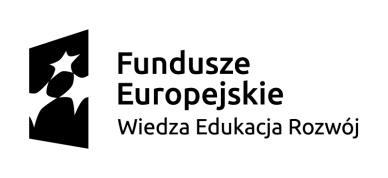 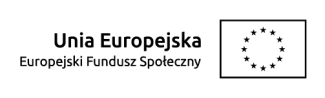 …………………………………………………….data, czytelny podpis